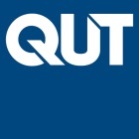 JENNIFER BLOCKSIDGE MEMORIAL AWARDApplications close 5.00pm, Friday, 30 July 2021JENNIFER BLOCKSIDGE MEMORIAL AWARDApplications close 5.00pm, Friday, 30 July 2021JENNIFER BLOCKSIDGE MEMORIAL AWARDApplications close 5.00pm, Friday, 30 July 2021JENNIFER BLOCKSIDGE MEMORIAL AWARDApplications close 5.00pm, Friday, 30 July 2021JENNIFER BLOCKSIDGE MEMORIAL AWARDApplications close 5.00pm, Friday, 30 July 2021JENNIFER BLOCKSIDGE MEMORIAL AWARDApplications close 5.00pm, Friday, 30 July 2021JENNIFER BLOCKSIDGE MEMORIAL AWARDApplications close 5.00pm, Friday, 30 July 2021JENNIFER BLOCKSIDGE MEMORIAL AWARDApplications close 5.00pm, Friday, 30 July 2021JENNIFER BLOCKSIDGE MEMORIAL AWARDApplications close 5.00pm, Friday, 30 July 2021JENNIFER BLOCKSIDGE MEMORIAL AWARDApplications close 5.00pm, Friday, 30 July 2021JENNIFER BLOCKSIDGE MEMORIAL AWARDApplications close 5.00pm, Friday, 30 July 2021PART A – PERSONAL DETAILSPART A – PERSONAL DETAILSPART A – PERSONAL DETAILSPART A – PERSONAL DETAILSPART A – PERSONAL DETAILSPART A – PERSONAL DETAILSPART A – PERSONAL DETAILSPART A – PERSONAL DETAILSPART A – PERSONAL DETAILSPART A – PERSONAL DETAILSPART A – PERSONAL DETAILSPART A – PERSONAL DETAILSPART A – PERSONAL DETAILSFirst name:First name:First name:Last name:Last name:Student No.Student No.Student No.Course code / titleCourse code / titlePostal Address:Postal Address:Postal Address:State:State:State:Post Code:SuburbSuburbMobile:Mobile:Mobile:Home Phone:Email Address:Email Address:Email Address:PART B – SUPPORTING DOCUMENTSPART B – SUPPORTING DOCUMENTSPART B – SUPPORTING DOCUMENTSPART B – SUPPORTING DOCUMENTSPART B – SUPPORTING DOCUMENTSPART B – SUPPORTING DOCUMENTSPART B – SUPPORTING DOCUMENTSPART B – SUPPORTING DOCUMENTSPART B – SUPPORTING DOCUMENTSPART B – SUPPORTING DOCUMENTSPART B – SUPPORTING DOCUMENTSPART B – SUPPORTING DOCUMENTSPART B – SUPPORTING DOCUMENTSAlong with this application form the following documents are required to submit: Cover letter including a personal statement outlining how you/your group would use this award to advance your professional skills in acting and contribute to the field more broadly (maximum 2 pages).  a rough timeframe for the proposed activities should be includedproposals may include work experience, advanced or specialised training, visits to venues or organisations to build knowledge and contacts for future career opportunitiesCurriculum Vitae or statement of personal attainment outlining your achievements in acting over recent years Along with this application form the following documents are required to submit: Cover letter including a personal statement outlining how you/your group would use this award to advance your professional skills in acting and contribute to the field more broadly (maximum 2 pages).  a rough timeframe for the proposed activities should be includedproposals may include work experience, advanced or specialised training, visits to venues or organisations to build knowledge and contacts for future career opportunitiesCurriculum Vitae or statement of personal attainment outlining your achievements in acting over recent years Along with this application form the following documents are required to submit: Cover letter including a personal statement outlining how you/your group would use this award to advance your professional skills in acting and contribute to the field more broadly (maximum 2 pages).  a rough timeframe for the proposed activities should be includedproposals may include work experience, advanced or specialised training, visits to venues or organisations to build knowledge and contacts for future career opportunitiesCurriculum Vitae or statement of personal attainment outlining your achievements in acting over recent years Along with this application form the following documents are required to submit: Cover letter including a personal statement outlining how you/your group would use this award to advance your professional skills in acting and contribute to the field more broadly (maximum 2 pages).  a rough timeframe for the proposed activities should be includedproposals may include work experience, advanced or specialised training, visits to venues or organisations to build knowledge and contacts for future career opportunitiesCurriculum Vitae or statement of personal attainment outlining your achievements in acting over recent years Along with this application form the following documents are required to submit: Cover letter including a personal statement outlining how you/your group would use this award to advance your professional skills in acting and contribute to the field more broadly (maximum 2 pages).  a rough timeframe for the proposed activities should be includedproposals may include work experience, advanced or specialised training, visits to venues or organisations to build knowledge and contacts for future career opportunitiesCurriculum Vitae or statement of personal attainment outlining your achievements in acting over recent years Along with this application form the following documents are required to submit: Cover letter including a personal statement outlining how you/your group would use this award to advance your professional skills in acting and contribute to the field more broadly (maximum 2 pages).  a rough timeframe for the proposed activities should be includedproposals may include work experience, advanced or specialised training, visits to venues or organisations to build knowledge and contacts for future career opportunitiesCurriculum Vitae or statement of personal attainment outlining your achievements in acting over recent years Along with this application form the following documents are required to submit: Cover letter including a personal statement outlining how you/your group would use this award to advance your professional skills in acting and contribute to the field more broadly (maximum 2 pages).  a rough timeframe for the proposed activities should be includedproposals may include work experience, advanced or specialised training, visits to venues or organisations to build knowledge and contacts for future career opportunitiesCurriculum Vitae or statement of personal attainment outlining your achievements in acting over recent years Along with this application form the following documents are required to submit: Cover letter including a personal statement outlining how you/your group would use this award to advance your professional skills in acting and contribute to the field more broadly (maximum 2 pages).  a rough timeframe for the proposed activities should be includedproposals may include work experience, advanced or specialised training, visits to venues or organisations to build knowledge and contacts for future career opportunitiesCurriculum Vitae or statement of personal attainment outlining your achievements in acting over recent years Along with this application form the following documents are required to submit: Cover letter including a personal statement outlining how you/your group would use this award to advance your professional skills in acting and contribute to the field more broadly (maximum 2 pages).  a rough timeframe for the proposed activities should be includedproposals may include work experience, advanced or specialised training, visits to venues or organisations to build knowledge and contacts for future career opportunitiesCurriculum Vitae or statement of personal attainment outlining your achievements in acting over recent years Along with this application form the following documents are required to submit: Cover letter including a personal statement outlining how you/your group would use this award to advance your professional skills in acting and contribute to the field more broadly (maximum 2 pages).  a rough timeframe for the proposed activities should be includedproposals may include work experience, advanced or specialised training, visits to venues or organisations to build knowledge and contacts for future career opportunitiesCurriculum Vitae or statement of personal attainment outlining your achievements in acting over recent years Along with this application form the following documents are required to submit: Cover letter including a personal statement outlining how you/your group would use this award to advance your professional skills in acting and contribute to the field more broadly (maximum 2 pages).  a rough timeframe for the proposed activities should be includedproposals may include work experience, advanced or specialised training, visits to venues or organisations to build knowledge and contacts for future career opportunitiesCurriculum Vitae or statement of personal attainment outlining your achievements in acting over recent years Along with this application form the following documents are required to submit: Cover letter including a personal statement outlining how you/your group would use this award to advance your professional skills in acting and contribute to the field more broadly (maximum 2 pages).  a rough timeframe for the proposed activities should be includedproposals may include work experience, advanced or specialised training, visits to venues or organisations to build knowledge and contacts for future career opportunitiesCurriculum Vitae or statement of personal attainment outlining your achievements in acting over recent years Along with this application form the following documents are required to submit: Cover letter including a personal statement outlining how you/your group would use this award to advance your professional skills in acting and contribute to the field more broadly (maximum 2 pages).  a rough timeframe for the proposed activities should be includedproposals may include work experience, advanced or specialised training, visits to venues or organisations to build knowledge and contacts for future career opportunitiesCurriculum Vitae or statement of personal attainment outlining your achievements in acting over recent years By submitting this application you declare that:to the best of your knowledge the information supplied herein is correct and complete; you acknowledge that the submission of incorrect or incomplete information may result in non-award of or cancellation of your scholarship at any stage;you authorise the University to obtain further information with respect to your application and, if necessary, provide information to education institutions and admission centres;you are aware QUT's Privacy StatementBy submitting this application you declare that:to the best of your knowledge the information supplied herein is correct and complete; you acknowledge that the submission of incorrect or incomplete information may result in non-award of or cancellation of your scholarship at any stage;you authorise the University to obtain further information with respect to your application and, if necessary, provide information to education institutions and admission centres;you are aware QUT's Privacy StatementBy submitting this application you declare that:to the best of your knowledge the information supplied herein is correct and complete; you acknowledge that the submission of incorrect or incomplete information may result in non-award of or cancellation of your scholarship at any stage;you authorise the University to obtain further information with respect to your application and, if necessary, provide information to education institutions and admission centres;you are aware QUT's Privacy StatementBy submitting this application you declare that:to the best of your knowledge the information supplied herein is correct and complete; you acknowledge that the submission of incorrect or incomplete information may result in non-award of or cancellation of your scholarship at any stage;you authorise the University to obtain further information with respect to your application and, if necessary, provide information to education institutions and admission centres;you are aware QUT's Privacy StatementBy submitting this application you declare that:to the best of your knowledge the information supplied herein is correct and complete; you acknowledge that the submission of incorrect or incomplete information may result in non-award of or cancellation of your scholarship at any stage;you authorise the University to obtain further information with respect to your application and, if necessary, provide information to education institutions and admission centres;you are aware QUT's Privacy StatementBy submitting this application you declare that:to the best of your knowledge the information supplied herein is correct and complete; you acknowledge that the submission of incorrect or incomplete information may result in non-award of or cancellation of your scholarship at any stage;you authorise the University to obtain further information with respect to your application and, if necessary, provide information to education institutions and admission centres;you are aware QUT's Privacy StatementBy submitting this application you declare that:to the best of your knowledge the information supplied herein is correct and complete; you acknowledge that the submission of incorrect or incomplete information may result in non-award of or cancellation of your scholarship at any stage;you authorise the University to obtain further information with respect to your application and, if necessary, provide information to education institutions and admission centres;you are aware QUT's Privacy StatementBy submitting this application you declare that:to the best of your knowledge the information supplied herein is correct and complete; you acknowledge that the submission of incorrect or incomplete information may result in non-award of or cancellation of your scholarship at any stage;you authorise the University to obtain further information with respect to your application and, if necessary, provide information to education institutions and admission centres;you are aware QUT's Privacy StatementBy submitting this application you declare that:to the best of your knowledge the information supplied herein is correct and complete; you acknowledge that the submission of incorrect or incomplete information may result in non-award of or cancellation of your scholarship at any stage;you authorise the University to obtain further information with respect to your application and, if necessary, provide information to education institutions and admission centres;you are aware QUT's Privacy StatementBy submitting this application you declare that:to the best of your knowledge the information supplied herein is correct and complete; you acknowledge that the submission of incorrect or incomplete information may result in non-award of or cancellation of your scholarship at any stage;you authorise the University to obtain further information with respect to your application and, if necessary, provide information to education institutions and admission centres;you are aware QUT's Privacy StatementBy submitting this application you declare that:to the best of your knowledge the information supplied herein is correct and complete; you acknowledge that the submission of incorrect or incomplete information may result in non-award of or cancellation of your scholarship at any stage;you authorise the University to obtain further information with respect to your application and, if necessary, provide information to education institutions and admission centres;you are aware QUT's Privacy StatementBy submitting this application you declare that:to the best of your knowledge the information supplied herein is correct and complete; you acknowledge that the submission of incorrect or incomplete information may result in non-award of or cancellation of your scholarship at any stage;you authorise the University to obtain further information with respect to your application and, if necessary, provide information to education institutions and admission centres;you are aware QUT's Privacy StatementBy submitting this application you declare that:to the best of your knowledge the information supplied herein is correct and complete; you acknowledge that the submission of incorrect or incomplete information may result in non-award of or cancellation of your scholarship at any stage;you authorise the University to obtain further information with respect to your application and, if necessary, provide information to education institutions and admission centres;you are aware QUT's Privacy Statement	   I certify that the information I have provided is true and correct. 	   I certify that the information I have provided is true and correct. 	   I certify that the information I have provided is true and correct. 	   I certify that the information I have provided is true and correct. 	   I certify that the information I have provided is true and correct. 	   I certify that the information I have provided is true and correct. 	   I certify that the information I have provided is true and correct. 	   I certify that the information I have provided is true and correct. 	   I certify that the information I have provided is true and correct. 	   I certify that the information I have provided is true and correct. 	   I certify that the information I have provided is true and correct. 	   I certify that the information I have provided is true and correct. 	   I certify that the information I have provided is true and correct. Signature:Date: Submit your application to: ci.scholarships@qut.edu.auMore Information: Phone: 07 3138 0140  Email: ci.scholarships@qut.edu.au Submit your application to: ci.scholarships@qut.edu.auMore Information: Phone: 07 3138 0140  Email: ci.scholarships@qut.edu.au Submit your application to: ci.scholarships@qut.edu.auMore Information: Phone: 07 3138 0140  Email: ci.scholarships@qut.edu.au Submit your application to: ci.scholarships@qut.edu.auMore Information: Phone: 07 3138 0140  Email: ci.scholarships@qut.edu.au Submit your application to: ci.scholarships@qut.edu.auMore Information: Phone: 07 3138 0140  Email: ci.scholarships@qut.edu.au Submit your application to: ci.scholarships@qut.edu.auMore Information: Phone: 07 3138 0140  Email: ci.scholarships@qut.edu.au Submit your application to: ci.scholarships@qut.edu.auMore Information: Phone: 07 3138 0140  Email: ci.scholarships@qut.edu.au Submit your application to: ci.scholarships@qut.edu.auMore Information: Phone: 07 3138 0140  Email: ci.scholarships@qut.edu.au Submit your application to: ci.scholarships@qut.edu.auMore Information: Phone: 07 3138 0140  Email: ci.scholarships@qut.edu.au Submit your application to: ci.scholarships@qut.edu.auMore Information: Phone: 07 3138 0140  Email: ci.scholarships@qut.edu.au Submit your application to: ci.scholarships@qut.edu.auMore Information: Phone: 07 3138 0140  Email: ci.scholarships@qut.edu.au Submit your application to: ci.scholarships@qut.edu.auMore Information: Phone: 07 3138 0140  Email: ci.scholarships@qut.edu.au Submit your application to: ci.scholarships@qut.edu.auMore Information: Phone: 07 3138 0140  Email: ci.scholarships@qut.edu.au 